Granite hills youth football & cheer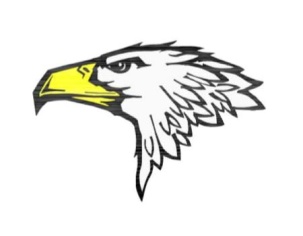 sponsorship opportunitiesDear Patron or Area Business, Granite Hills Eagles Youth Football and Cheer (GHEAYFC) humbly appeals to your generosity and asks that you consider our organization worthy of your sponsorship and/or a donation. GHEAYFC is a non-profit organization serving the community of East County. The organization’s mission is to promote community citizenship, good sportsmanship and physical and mental development through healthy, organized competition and team work for 5 through 14 year olds. The program is open to all, and does not restrict membership due to race, religion, gender or ability. There are no paid positions within this organization. It is our vision to continue growing the program as the population of our community grows. Each year we strive to keep the enrollment costs low to our returning participants. Your sponsorship and/or donation will help to keep those costs down. It will also help with many other expenses which include purchasing a new football helmets, cheerleading necessities, uniforms, equipment, concession items, etc.  Thank you in advance for your contribution.  Please fill out the form below.  If you have any questions or would like a Tax ID#, please email us at  granitehillsayf@gmail.  Sincerely,Granite Hills Youth Football and Cheer---------------------------------------------------------------------------------------------------------------------------- PROUD SPONSOR OF GRANITE HILLS YOUTH FOOTBALL AND CHEER ORGANIZATION Business Name: Address: Contact Name: Web Address: Phone Number: E-mail: Donation Amount: (please check one) □$250 □$500 □$750 □$1000 □Other: *Please make check payable to GHEAYFC*Granite hills youth football & cheersponsorship opportunitiesSponsorship Packages: BRONZE ($300)• Your company name will be on a game day banner that will be displayed at all home games as well as your company announced during home games (if announcement capabilities are made available).SILVER($500)• All the privileges of the Bronze Package as well as;• Your company will have a hyperlink on our website at www.gheayf.org.. GOLD ($750)• All the privileges of the Silver Package as well as; • Your company will receive a sponsorship plaque thanking you for your support.DIAMOND ($1000)• All the privileges of the Gold Package as well as;• Your company’s brochures/coupons/business cards will be handed out at our concession stand at all         home games. • Your company’s name will appear on our e-mail blasts to all our program participants. 